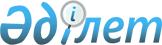 "О внесении изменений в решение Сырдарьинского районного маслихата от 26 декабря 2017 года №168 "О бюджетах на 2018 – 2020 годы поселка и сельских округов Сырдарьинского района"Решение Сырдарьинского районного маслихата Кызылординской области от 26 сентября 2018 года № 237. Зарегистрировано Департаментом юстиции Кызылординской области 3 октября 2018 года № 6446
      В соответствии со статьей 109-1 Кодекса Республики Казахстан от 4 декабря 2008 года "Бюджетный кодекс Республики Казахстан" и подпунктом 1) пункта 1 статьи 6 Закона Республики Казахстан от 23 января 2001 года "О местном государственном управлении и самоуправлении в Республике Казахстан" Сырдарьинский районный маслихат РЕШИЛ:
      1. Внести в решение Сырдарьинского районного маслихата от 26 декабря 2017 года № 168 "О бюджетах на 2018-2020 годы поселка и сельских округов Сырдарьинского района" (зарегистрировано в Реестре государственной регистрации нормативных правовых актов за номером 6128, опубликовано в эталонном контрольном банке нормативных правовых актов Республики Казахстан 23 января 2018 года) следующие изменения:
      подпункт 1) пункта 1 изложить в новой редакции:
      " 1) доходы – 1075074 тысяч тенге, в том числе: 
      поселок Теренозек – 415388 тысяч тенге; 
      сельский округ Ширкейли – 88728 тысяч тенге;
      сельский округ Н.Ильясов – 81354 тысяч тенге;
      сельский округ Акжарма – 81395 тысяч тенге;
      сельский округ Шаган – 135448 тысяч тенге;
      сельский округ Когалыколь – 90735 тысяч тенге;
      сельский округ Бесарык – 76945 тысяч тенге;
      сельский округ Амангельды – 105081 тысяч тенге;
      налоговые поступления – 43632 тысяч тенге, в том числе:
      поселок Теренозек – 26148 тысяч тенге; 
      сельский округ Ширкейли – 1306 тысяч тенге;
      сельский округ Н.Ильясов – 955 тысяч тенге;
      сельский округ Акжарма – 3881 тысяч тенге;
      сельский округ Шаган – 4002 тысяч тенге;
      сельский округ Когалыколь – 3226 тысяч тенге;
      сельский округ Бесарык –1310 тысяч тенге;
      сельский округ Амангельды – 2804 тысяч тенге;
      неналоговые поступления – 3935 тысяч тенге, в том числе:
      поселок Теренозек – 1983 тысяч тенге; 
      сельский округ Ширкейли – 79 тысяч тенге;
      сельский округ Н.Ильясов – 34 тысяч тенге;
      сельский округ Акжарма – 1671 тысяч тенге;
      сельский округ Шаган – 78 тысяч тенге;
      сельский округ Когалыколь – 5 тысяч тенге;
      сельский округ Бесарык – 53 тысяч тенге;
      сельский округ Амангельды – 32 тысяч тенге;
      поступления трансфертов – 1027507 тысяч тенге, в том числе:
      поселок Теренозек – 387257 тысяч тенге; 
      сельский округ Ширкейли – 87343 тысяч тенге;
      сельский округ Н.Ильясов – 80365 тысяч тенге;
      сельский округ Акжарма – 75843 тысяч тенге;
      сельский округ Шаган – 131368 тысяч тенге;
      сельский округ Когалыколь – 87504 тысяч тенге;
      сельский округ Бесарык – 75582 тысяч тенге;
      сельский округ Амангельды – 102245 тысяч тенге.".
      подпункт 2) пункта 1 изложить в новой редакции:
      " 2) затраты – 1075074 тысяч тенге, в том числе:
      поселок Теренозек – 415388 тысяч тенге; 
      сельский округ Ширкейли – 88728 тысяч тенге;
      сельский округ Н.Ильясов – 81354 тысяч тенге;
      сельский округ Акжарма – 81395 тысяч тенге;
      сельский округ Шаган – 135448 тысяч тенге;
      сельский округ Когалыколь – 90735 тысяч тенге;
      сельский округ Бесарык – 76945 тысяч тенге;
      сельский округ Амангельды – 105081 тысяч тенге.".
      Приложения 4, 7, 10, 13, 16, 19, 22 к указанному решению изложить в новой редакции согласно приложениям 1, 2, 3, 4, 5, 6, 7 к настоящему решению.
      2. Настоящее решение вводится в действие с 1 января 2018 года и подлежит официальному опубликованию. Бюджет сельского округа Ширкейли на 2018 год Бюджет сельского округа Н.Ильясов на 2018 год Бюджет сельского округа Акжарма на 2018 год Бюджет сельского округа Шаган на 2018 год Бюджет сельского округа Когалыколь на 2018 год Бюджет сельского округа Бесарык на 2018 год Бюджет сельского округа Амангельды на 2018 год
					© 2012. РГП на ПХВ «Институт законодательства и правовой информации Республики Казахстан» Министерства юстиции Республики Казахстан
				
      Председатель внеочередной 27
сессии районного маслихата:

Б.Есназар

      Секретарь районного маслихата:

Е.Ажикенов
Приложение 1 к решению Сырдарьинского районного маслихата от 26 сентября 2018 года № 237Приложение 4 к решению Сырдарьинского районного маслихата от 26 декабря 2017 года №168 
Категория
Категория
Категория
Категория
Сумма, тысяч тенге
Класс 
Класс 
Класс 
Сумма, тысяч тенге
Подкласс
Подкласс
Сумма, тысяч тенге
Наименование
Сумма, тысяч тенге
1. ДОХОДЫ
88728
1
Налоговые поступления
1306
01
Подоходный налог
120
2
Индивидуальный подоходный налог
120
04
Hалоги на собственность
1184
1
Hалоги на имущество
50
3
Земельный налог
202
4
Hалог на транспортные средства
932
05
Внутренние налоги на товары, работы и услуги
2
4
Сборы за ведение предпринимательской и профессиональной деятельности
2
2
Неналоговые поступления
79
01
Доходы от государственной собственности
41
5
Доходы от аренды имущества, находящегося в государственной собственности
41
04
Штрафы, пени, санкции, взыскания, налагаемые государственными учреждениями, финансируемыми из государственного бюджета, а также содержащимися и финансируемыми из бюджета (сметы расходов) Национального Банка Республики Казахстан 
36
1
Штрафы, пени, санкции, взыскания, налагаемые государственными учреждениями, финансируемыми из государственного бюджета, а также содержащимися и финансируемыми из бюджета (сметы расходов) Национального Банка Республики Казахстан, за исключением поступлений от организаций нефтяного сектора 
36
06
Прочие неналоговые поступления
2
1
Прочие неналоговые поступления
2
4
Поступления трансфертов 
87343
02
Трансферты из вышестоящих органов государственного управления
87343
3
Трансферты из районного (города областного значения) бюджета
87343
Функциональная группа 
Функциональная группа 
Функциональная группа 
Функциональная группа 
Администратор бюджетных программ
Администратор бюджетных программ
Администратор бюджетных программ
Программа
Программа
Наименование
2. ЗАТРАТЫ
88728
01
Государственные услуги общего характера
29282
124
Аппарат акима города районного значения, села, поселка, сельского округа
29282
001
Услуги по обеспечению деятельности акима района в городе, города районного значения, поселка, села, сельского округа
29018
022
Капитальные расходы государственного органа
264
04
Образование
39474
124
Аппарат акима города районного значения, села, поселка, сельского округа
39474
004
Дошкольное воспитание и обучение и организация медицинского обслуживания в организациях дошкольного воспитания и обучения
39474
06
Социальная помощь и социальное обеспечение
1329
124
Аппарат акима города районного значения, села, поселка, сельского округа
1329
003
Оказание социальной помощи нуждающимся гражданам на дому
1329
07
Жилищно-коммунальное хозяйство
3562
124
Аппарат акима города районного значения, села, поселка, сельского округа
3562
008
Освещение улиц населенных пунктов
3016
009
Обеспечение санитарии населенных пунктов
340
011
Благоустройство и озеленение населенных пунктов
206
08
Культура, спорт, туризм и информационное пространство
15081
124
Аппарат акима города районного значения, села, поселка, сельского округа
14981
006
Поддержка культурно-досуговой работы на местном уровне
14981
124
Аппарат акима города районного значения, села, поселка, сельского округа
100
028
Реализация физкультурно-оздоровительных и спортивных мероприятий на местном уровне
100Приложение 2 к решению Сырдарьинского районного маслихата от 26 сентября 2018 года № 237Приложение 7 к решению Сырдарьинского районного маслихата от 26 декабря 2017 года №168 
Категория
Категория
Категория
Категория
Сумма, тысяч тенге
Класс 
Класс 
Класс 
Сумма, тысяч тенге
Подкласс
Подкласс
Сумма, тысяч тенге
Наименование
Сумма, тысяч тенге
1. ДОХОДЫ
81354
1
Налоговые поступления
955
01
Подоходный налог
151
2
Индивидуальный подоходный налог
151
04
Hалоги на собственность
801
1
Hалоги на имущество
29
3
Земельный налог
90
4
Hалог на транспортные средства
682
05
Внутренние налоги на товары, работы и услуги
3
4
Сборы за ведение предпринимательской и профессиональной деятельности
3
2
Неналоговые поступления
34
01
Доходы от государственной собственности
21
5
Доходы от аренды имущества, находящегося в государственной собственности
21
06
Прочие неналоговые поступления
13
1
Прочие неналоговые поступления
13
4
Поступления трансфертов 
80365
02
Трансферты из вышестоящих органов государственного управления
80365
3
Трансферты из районного (города областного значения) бюджета
80365
Функциональная группа 
Функциональная группа 
Функциональная группа 
Функциональная группа 
Администратор бюджетных программ
Администратор бюджетных программ
Администратор бюджетных программ
Программа
Программа
Наименование
2. ЗАТРАТЫ
81354
01
Государственные услуги общего характера
22790
124
Аппарат акима города районного значения, села, поселка, сельского округа
22790
001
Услуги по обеспечению деятельности акима района в городе, города районного значения, поселка, села, сельского округа
22170
022
Капитальные расходы государственного органа
620
04
Образование
32819
124
Аппарат акима города районного значения, села, поселка, сельского округа
32819
004
Дошкольное воспитание и обучение и организация медицинского обслуживания в организациях дошкольного воспитания и обучения
32819
06
Социальная помощь и социальное обеспечение
1692
124
Аппарат акима города районного значения, села, поселка, сельского округа
1692
003
Оказание социальной помощи нуждающимся гражданам на дому
1692
07
Жилищно-коммунальное хозяйство
8641
124
Аппарат акима города районного значения, села, поселка, сельского округа
8641
008
Освещение улиц населенных пунктов
7712
009
Обеспечение санитарии населенных пунктов
429
011
Благоустройство и озеленение населенных пунктов
500
08
Культура, спорт, туризм и информационное пространство
15412
124
Аппарат акима города районного значения, села, поселка, сельского округа
15412
006
Поддержка культурно-досуговой работы на местном уровне
15412Приложение 3 к решению Сырдарьинского районного маслихата от 26 сентября 2018 года № 237Приложение 10 к решению Сырдарьинского районного маслихата от 26 декабря 2017 года №168 
Категория
Категория
Категория
Категория
Сумма, тысяч тенге
Класс 
Класс 
Класс 
Сумма, тысяч тенге
Подкласс
Подкласс
Сумма, тысяч тенге
Наименование
Сумма, тысяч тенге
1. ДОХОДЫ
81395
1
Налоговые поступления
3881
01
Подоходный налог
1546
2
Индивидуальный подоходный налог
1546
04
Hалоги на собственность
2335
1
Hалоги на имущество
75
3
Земельный налог
183
4
Hалог на транспортные средства
2077
2
Неналоговые поступления
1671
01
Доходы от государственной собственности
86
5
Доходы от аренды имущества, находящегося в государственной собственности
86
06
Прочие неналоговые поступления
1585
1
Прочие неналоговые поступления
1585
4
Поступления трансфертов 
75843
02
Трансферты из вышестоящих органов государственного управления
75843
3
Трансферты из районного (города областного значения) бюджета
75843
Функциональная группа 
Функциональная группа 
Функциональная группа 
Функциональная группа 
Администратор бюджетных программ
Администратор бюджетных программ
Администратор бюджетных программ
Программа
Программа
Наименование
2. ЗАТРАТЫ
81395
01
Государственные услуги общего характера
21897
124
Аппарат акима города районного значения, села, поселка, сельского округа
21897
001
Услуги по обеспечению деятельности акима района в городе, города районного значения, поселка, села, сельского округа
19807
022
Капитальные расходы государственного органа
290
032
Капитальные расходы подведомственных государственных учреждений и организаций
1800
04
Образование
41543
124
Аппарат акима города районного значения, села, поселка, сельского округа
40904
004
Дошкольное воспитание и обучение и организация медицинского обслуживания в организациях дошкольного воспитания и обучения
40904
124
Аппарат акима города районного значения, села, поселка, сельского округа
639
005
Организация бесплатного подвоза учащихся до ближайшей школы и обратно в сельской местности
639
06
Социальная помощь и социальное обеспечение
1378
124
Аппарат акима города районного значения, села, поселка, сельского округа
1378
003
Оказание социальной помощи нуждающимся гражданам на дому
1378
07
Жилищно-коммунальное хозяйство
2491
124
Аппарат акима города районного значения, села, поселка, сельского округа
2491
008
Освещение улиц населенных пунктов
1366
009
Обеспечение санитарии населенных пунктов
249
011
Благоустройство и озеленение населенных пунктов
876
08
Культура, спорт, туризм и информационное пространство
14086
124
Аппарат акима города районного значения, села, поселка, сельского округа
13986
006
Поддержка культурно-досуговой работы на местном уровне
13986
124
Аппарат акима города районного значения, села, поселка, сельского округа
100
028
Реализация физкультурно-оздоровительных и спортивных мероприятий на местном уровне
100Приложение 4 к решению Сырдарьинского районного маслихата от 26 сентября 2018 года № 237Приложение 13 к решению Сырдарьинского районного маслихата от 26 декабря 2017 года №168 
Категория
Категория
Категория
Категория
Сумма, тысяч тенге
Класс 
Класс 
Класс 
Сумма, тысяч тенге
Подкласс
Подкласс
Сумма, тысяч тенге
Наименование
Сумма, тысяч тенге
1. ДОХОДЫ
135448
1
Налоговые поступления
4002
01
Подоходный налог
1251
2
Индивидуальный подоходный налог
1251
04
Hалоги на собственность
2750
1
Hалоги на имущество
76
3
Земельный налог
258
4
Hалог на транспортные средства
2416
05
Внутренние налоги на товары, работы и услуги
1
4
Сборы за ведение предпринимательской и профессиональной деятельности
1
2
Неналоговые поступления
78
01
Доходы от государственной собственности
32
5
Доходы от аренды имущества, находящегося в государственной собственности
32
06
Прочие неналоговые поступления
46
1
Прочие неналоговые поступления
46
4
Поступления трансфертов 
131368
02
Трансферты из вышестоящих органов государственного управления
131368
3
Трансферты из районного (города областного значения) бюджета
131368
Функциональная группа 
Функциональная группа 
Функциональная группа 
Функциональная группа 
Администратор бюджетных программ
Администратор бюджетных программ
Администратор бюджетных программ
Программа
Программа
Наименование
2. ЗАТРАТЫ
135448
01
Государственные услуги общего характера
24612
124
Аппарат акима города районного значения, села, поселка, сельского округа
24612
001
Услуги по обеспечению деятельности акима района в городе, города районного значения, поселка, села, сельского округа
24320
022
Капитальные расходы государственного органа
292
04
Образование
81129
124
Аппарат акима города районного значения, села, поселка, сельского округа
79499
004
Дошкольное воспитание и обучение и организация медицинского обслуживания в организациях дошкольного воспитания и обучения
79499
124
Аппарат акима города районного значения, села, поселка, сельского округа
1630
005
Организация бесплатного подвоза учащихся до ближайшей школы и обратно в сельской местности
1630
06
Социальная помощь и социальное обеспечение
5862
124
Аппарат акима города районного значения, села, поселка, сельского округа
5862
003
Оказание социальной помощи нуждающимся гражданам на дому
5862
07
Жилищно-коммунальное хозяйство
5781
124
Аппарат акима города районного значения, села, поселка, сельского округа
5781
008
Освещение улиц населенных пунктов
4288
009
Обеспечение санитарии населенных пунктов
445
011
Благоустройство и озеленение населенных пунктов
1048
08
Культура, спорт, туризм и информационное пространство
18064
124
Аппарат акима города районного значения, села, поселка, сельского округа
17964
006
Поддержка культурно-досуговой работы на местном уровне
17964
124
Аппарат акима города районного значения, села, поселка, сельского округа
100
028
Реализация физкультурно-оздоровительных и спортивных мероприятий на местном уровне
100Приложение 5 к решению Сырдарьинского районного маслихата от 26 сентября 2018 года № 237Приложение 16 к решению Сырдарьинского районного маслихата от 26 декабря 2017 года №168 
Категория
Категория
Категория
Категория
Сумма, тысяч тенге
Класс 
Класс 
Класс 
Сумма, тысяч тенге
Подкласс
Подкласс
Сумма, тысяч тенге
Наименование
Сумма, тысяч тенге
1. ДОХОДЫ
90735
1
Налоговые поступления
3226
01
Подоходный налог
526
2
Индивидуальный подоходный налог
526
04
Hалоги на собственность
2700
1
Hалоги на имущество
40
3
Земельный налог
160
4
Hалог на транспортные средства
2500
2
Неналоговые поступления
5
06
Прочие неналоговые поступления
5
1
Прочие неналоговые поступления
5
4
Поступления трансфертов 
87504
02
Трансферты из вышестоящих органов государственного управления
87504
3
Трансферты из районного (города областного значения) бюджета
87504
Функциональная группа 
Функциональная группа 
Функциональная группа 
Функциональная группа 
Администратор бюджетных программ
Администратор бюджетных программ
Администратор бюджетных программ
Программа
Программа
Наименование
2. ЗАТРАТЫ
90735
01
Государственные услуги общего характера
21242
124
Аппарат акима города районного значения, села, поселка, сельского округа
21242
001
Услуги по обеспечению деятельности акима района в городе, города районного значения, поселка, села, сельского округа
20402
022
Капитальные расходы государственного органа
840
04
Образование
50353
124
Аппарат акима города районного значения, села, поселка, сельского округа
50353
004
Дошкольное воспитание и обучение и организация медицинского обслуживания в организациях дошкольного воспитания и обучения
50353
06
Социальная помощь и социальное обеспечение
2886
124
Аппарат акима города районного значения, села, поселка, сельского округа
2886
003
Оказание социальной помощи нуждающимся гражданам на дому
2886
07
Жилищно-коммунальное хозяйство
4098
124
Аппарат акима города районного значения, села, поселка, сельского округа
4098
008
Освещение улиц населенных пунктов
2786
009
Обеспечение санитарии населенных пунктов
291
011
Благоустройство и озеленение населенных пунктов
1021
08
Культура, спорт, туризм и информационное пространство
12156
124
Аппарат акима города районного значения, села, поселка, сельского округа
12056
006
Поддержка культурно-досуговой работы на местном уровне
12056
124
Аппарат акима города районного значения, села, поселка, сельского округа
100
028
Реализация физкультурно-оздоровительных и спортивных мероприятий на местном уровне
100Приложение 6 к решению Сырдарьинского районного маслихата от 26 сентября 2018 года № 237Приложение 19 к решению Сырдарьинского районного маслихата от 26 декабря 2017 года №168 
Категория
Категория
Категория
Категория
Сумма, тысяч тенге
Класс 
Класс 
Класс 
Сумма, тысяч тенге
Подкласс
Подкласс
Сумма, тысяч тенге
Наименование
Сумма, тысяч тенге
1. ДОХОДЫ
76945
1
Налоговые поступления
1310
01
Подоходный налог
107
2
Индивидуальный подоходный налог
107
04
Hалоги на собственность
1203
1
Hалоги на имущество
25
3
Земельный налог
162
4
Hалог на транспортные средства
1016
2
Неналоговые поступления
53
01
Доходы от государственной собственности
21
5
Доходы от аренды имущества, находящегося в государственной собственности
21
04
Штрафы, пени, санкции, взыскания, налагаемые государственными учреждениями, финансируемыми из государственного бюджета, а также содержащимися и финансируемыми из бюджета (сметы расходов) Национального Банка Республики Казахстан 
32
1
Штрафы, пени, санкции, взыскания, налагаемые государственными учреждениями, финансируемыми из государственного бюджета, а также содержащимися и финансируемыми из бюджета (сметы расходов) Национального Банка Республики Казахстан, за исключением поступлений от организаций нефтяного сектора 
32
4
Поступления трансфертов 
75582
02
Трансферты из вышестоящих органов государственного управления
75582
3
Трансферты из районного (города областного значения) бюджета
75582
Функциональная группа 
Функциональная группа 
Функциональная группа 
Функциональная группа 
Администратор бюджетных программ
Администратор бюджетных программ
Администратор бюджетных программ
Программа
Программа
Наименование
2. ЗАТРАТЫ
76945
01
Государственные услуги общего характера
19980
124
Аппарат акима города районного значения, села, поселка, сельского округа
19980
001
Услуги по обеспечению деятельности акима района в городе, города районного значения, поселка, села, сельского округа
18880
022
Капитальные расходы государственного органа
300
032
Капитальные расходы подведомственных государственных учреждений и организаций
800
04
Образование
37551
124
Аппарат акима города районного значения, села, поселка, сельского округа
37551
004
Дошкольное воспитание и обучение и организация медицинского обслуживания в организациях дошкольного воспитания и обучения
37551
06
Социальная помощь и социальное обеспечение
2884
124
Аппарат акима города районного значения, села, поселка, сельского округа
2884
003
Оказание социальной помощи нуждающимся гражданам на дому
2884
07
Жилищно-коммунальное хозяйство
3463
124
Аппарат акима города районного значения, села, поселка, сельского округа
3463
008
Освещение улиц населенных пунктов
2342
009
Обеспечение санитарии населенных пунктов
246,4
011
Благоустройство и озеленение населенных пунктов
874,6
08
Культура, спорт, туризм и информационное пространство
13067
124
Аппарат акима города районного значения, села, поселка, сельского округа
12967
006
Поддержка культурно-досуговой работы на местном уровне
12967
124
Аппарат акима города районного значения, села, поселка, сельского округа
100
028
Реализация физкультурно-оздоровительных и спортивных мероприятий на местном уровне
100Приложение 7 к решению Сырдарьинского районного маслихата от 26 сентября 2018 года №237Приложение 22 к решению Сырдарьинского районного маслихата от 26 декабря 2017 года №168 
Категория
Категория
Категория
Категория
Сумма, тысяч тенге
Класс 
Класс 
Класс 
Сумма, тысяч тенге
Подкласс
Подкласс
Сумма, тысяч тенге
Наименование
Сумма, тысяч тенге
1. ДОХОДЫ
105081
1
Налоговые поступления
2804
01
Подоходный налог
182
2
Индивидуальный подоходный налог
182
04
Hалоги на собственность
2622
1
Hалоги на имущество
47
3
Земельный налог
418,8
4
Hалог на транспортные средства
2156,2
2
Неналоговые поступления
32
01
Доходы от государственной собственности
11
5
Доходы от аренды имущества, находящегося в государственной собственности
11
06
Прочие неналоговые поступления
21
1
Прочие неналоговые поступления
21
4
Поступления трансфертов 
102245
02
Трансферты из вышестоящих органов государственного управления
102245
3
Трансферты из районного (города областного значения) бюджета
102245
Функциональная группа 
Функциональная группа 
Функциональная группа 
Функциональная группа 
Администратор бюджетных программ
Администратор бюджетных программ
Администратор бюджетных программ
Программа
Программа
Наименование
2. ЗАТРАТЫ
105081
01
Государственные услуги общего характера
29307
124
Аппарат акима города районного значения, села, поселка, сельского округа
29307
001
Услуги по обеспечению деятельности акима района в городе, города районного значения, поселка, села, сельского округа
28786
022
Капитальные расходы государственных органа
521
04
Образование
54578
124
Аппарат акима города районного значения, села, поселка, сельского округа
53580
004
Дошкольное воспитание и обучение и организация медицинского обслуживания в организациях дошкольного воспитания и обучения
53580
124
Аппарат акима города районного значения, села, поселка, сельского округа
998
005
Организация бесплатного подвоза учащихся до ближайшей школы и обратно в сельской местности
998
06
Социальная помощь и социальное обеспечение
2568
124
Аппарат акима города районного значения, села, поселка, сельского округа
2568
003
Оказание социальной помощи нуждающимся гражданам на дому
2568
07
Жилищно-коммунальное хозяйство
2746
124
Аппарат акима города районного значения, села, поселка, сельского округа
2746
008
Освещение улиц населенных пунктов
1766
009
Обеспечение санитарии населенных пунктов
260
011
Благоустройство и озеленение населенных пунктов
720
08
Культура, спорт, туризм и информационное пространство
15882
124
Аппарат акима города районного значения, села, поселка, сельского округа
15782
006
Поддержка культурно-досуговой работы на местном уровне
15782
124
Аппарат акима города районного значения, села, поселка, сельского округа
100
028
Реализация физкультурно-оздоровительных и спортивных мероприятий на местном уровне
100